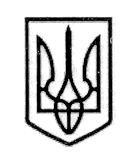 У К Р А Ї Н А СТОРОЖИНЕЦЬКА МІСЬКА РАДА СТОРОЖИНЕЦЬКОГО РАЙОНУЧЕРНІВЕЦЬКОЇ ОБЛАСТІВИКОНАВЧИЙ КОМІТЕТР І Ш Е Н Н Я  31 січня 2019 року                                                                                                  № 15Розглянувши клопотання старост  сіл Стара Жадова, Нова Жадова, Дібрівка, Косованка та с.Давидівка щодо надання дозволу на зріз дерев, враховуючи акти обстеження стану зелених насаджень, що підлягають видаленню, керуючись Законом України "Про місцеве самоврядування в Україні",    ВИКОНАВЧИЙ КОМІТЕТ МІСЬКОЇ РАДИ ВИРІШИВ:Затвердити акти обстеження стану зелених насаджень: с. Стара Жадова, с.Нова Жадова, с.Дібрівка, с.Косованка та с.Давидівка.  1. Надати дозвіл старості с. Стара Жадова, Нова Жадова, Дібрівка, Косованка  Савчуку І.В. на зріз 34 (тридцять чотирьох) дерев породи осика, 4 (чотири) дерева породи береза, 7 (сім) дерев породи липа.2. Надати дозвіл старості с.Давидівка Войцицькому С.Л.  на зріз 65 (шістдесяти п'яти) дерев породи верба, 43 (сорок три) дерева породи черемха, 25 (двадцять п'ять) дерев породи тополя.3. Зобов'язати заявників перед початком робіт одержати ордер на знесення зелених насаджень, деревину або гілля здати для оприбуткування на склад КП "Сторожинецьке ЖКГ" та привести територію до відповідного санітарного та естетичного стану. Після закінчення робіт по зрізу дерев провести роботи по посадці молодих дерев замість зрізаних у двократному розмірі та повідомити Сторожинецьку міську раду про посадку молодих дерев.4. Контроль за виконанням  рішення покласти на постійну комісію по обстеженню зелених насаджень, що підлягають видаленню. Сторожинецький міський голова                                        М.М. КарлійчукПро надання дозволу на зріз деревПідготував:Я.В.МанчукПогоджено:                  І.Г.МатейчукП.М.БрижакМ.М.БаланюкА.Г.ПобіжанА.В.Сирбу